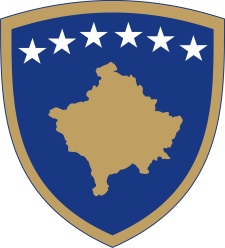 Republika e KosovësRepublika Kosova - Republic of KosovoQeveria - Vlada - Government                             Br. 01/137              Datum: 14. 03. 2017         Vlada Republike Kosova je na osnovu  člana  92 stav 4. i člana  93 stav  (4) Ustava Republike Kosovo, na osnovu člana 4 Pravilnika br. 02/2011 o oblastima administrativnih odgovornosti Kancelarije Premijera i ministarstava, izmenjenog i dopunjenog  Pravilnikom br. 07/2011, i člana  19 Pravilnika o radu Vlade Republike Kosova  br. 09/2011, na sednici održanoj 14. marta 2017 godine, je donela:O D L U K UUsvojen je Nacrt zakona o trgovačkim društvima.Dužan je generalni sekretar Kancelarije premijera da nacrt zakona iz stava 1. ove odluke prosledi Skupštini Republika Kosova radi obaveštenja.    Odluka stupa na snagu danom potpisivanja.Isa MUSTAFA           _________________                                                                                                                         Premijer Republike Kosovo  Dostavlja se: zamenicima Premijera svim ministarstvima  (ministrima )Generalnom sekretaru KPR-a  		Arhivi VladeRepublika e KosovësRepublika Kosova - Republic of KosovoQeveria - Vlada - Government                Br. 02/137              Datum: 14 03. 2017Vlada Republike Kosovo je, u skladu sa članom 92. stav 4. i članom 93 stav (4) Ustava Republike Kosova, članom 13 Zakona br. 04/L-014 o računovodstvu, finansijskom izveštavanju i reviziji, na osnovu člana 4. Pravilnika br. 02/2011 za oblasti administrativnih odgovornosti Kancelarije premijera i ministarstava, izmenjenog Pravilnikom br. 07/2011 i člana 19. Poslovnika o radu Vlade Republike Kosova br.09 / 2011, razmatrajući zahtev Ministarstva finansija od 24. 02.2017 sa br. Protokola 532 na sednici održanoj 14. marta 2017. godine, donela sledeču:O D L U K U O izmjenama i dopunama Odluke br. 06/17, od 7. marta, 2015 1. Menja se  i dopunjuje paragraf 1.7 Odluke Vlade br. 06/17 od 07.03.2015 za imenovanje članova Kosovskog Saveta za finansijsko izveštavanje, kao što sledi:    1.1. Član iz drugih privrednih komora, se bira rotacijom, sa mandatom u trajanju od jedne (1) godine, u skladu sa registra privrednih komora koje funkcionišu na Kosovu i član su Nacionalnog saveta za ekonomski razvoj Kosova.  2.  Odluka stupa na snagu nakon potpisivanja.Isa MUSTAFA_________________                                                                                                                             Premijer Republike Kosovo  Dostavlja se: zamenicima Premijera svim ministarstvima  (ministrima )Generalnom sekretaru KPR-a  Arhivi VladeRepublika e KosovësRepublika Kosova - Republic of KosovoQeveria - Vlada - Government                              Br. 03/137              Datum: 14. 03. 2017Vlada Republike Kosova je na osnovu  člana  92 stav 4. i člana  93 stav  (4) Ustava Republike Kosovo, člana 4 stav 2. Zakona br. 04/L-052 o međunarodnim sporazumima, na osnovu člana 4 Pravilnika br. 02/2011 o oblastima administrativnih odgovornosti Kancelarije Premijera i ministarstava, izmenjenog i dopunjenog  Pravilnikom br. 07/2011, i člana  19 Pravilnika o radu Vlade Republike Kosova  br. 09/2011, na sednici održanoj 14. marta  2017 godine, je donela:O D L U K U1. Odobrena je u načelu  inicijativa Ministarstva finansija o pregovarima  "Sporazuma za dodatno finansiranje projekta za poljoprivredu i ruralni razvoj" između Republike Kosovo i Međunarodne asocijacije za razvoj.  2. U pregovorima ovog sporazuma, Ministarstvo finansija je dužno da postupi u skladu sa odredbama Ustava Republike Kosova, Zakona br. 04/L-052 o međunarodnim sporazumima i drugim važećim propisima.  3. Odluka stupa na snagu nakon potpisivanja.Isa MUSTAFA        _________________                                                                                                                                 Premijer Republike Kosovo  Dostavlja se: zamenicima Premijera svim ministarstvima  (ministrima )Generalnom sekretaru KPR-a  Arhivi VladeRepublika e KosovësRepublika Kosova - Republic of KosovoQeveria - Vlada - Government                              Br. 04/137              Datum: 14 03. 2017Vlada Republike Kosova je na osnovu  člana  92 stav 4. i člana  93 stav  (4) Ustava Republike Kosovo,  na osnovu člana 4 Pravilnika br. 02/2011 o oblastima administrativnih odgovornosti Kancelarije Premijera i ministarstava, izmenjenog i dopunjenog  Pravilnikom br. 07/2011, i člana  19 Pravilnika o radu Vlade Republike Kosova  br. 09/2011, na sednici održanoj 14. marta  2017 godine, je donela:O D L U K U1. Odobrena je u načelu  inicijativa Ministarstva trgovine i industrije o usvajanju   "Dodatnog protokola br 5, o  Sporazumu za izmenu i pristupanje  Sporazumu o slobodnoj trgovini u Centralnoj Evropi".  2. Obavezuje se Ministarstvo trgovine i industrije da vodi pregovore u okviru sporazuma o izmenama i pristupanju Sporazumu o slobodnoj trgovini u centralnoj Evropi.3. Odluka stupa na snagu nakon potpisivanja.Isa MUSTAFA        _________________                                                                                                                                 Premijer Republike Kosovo  Dostavlja se: zamenicima Premijera svim ministarstvima  (ministrima )Generalnom sekretaru KPR-a  Arhivi VladeRepublika e KosovësRepublika Kosova - Republic of KosovoQeveria - Vlada - Government                              Br. 05/137              Datum: 14 03. 2017Vlada Republike Kosova je na osnovu člana 92. stav 4. i člana 93 stav (4) Ustava Republike Kosova, člana 4, 9, 10, 44  i 45 Zakona br. 03/L-139 o eksproprijaciji nekretnina , sa izmenama i dopunama izvršenim Zakonom br. 03/L-205,  na osnovu člana 4. Pravilnika br. 02/2011 o oblastima administrativnih odgovornosti Kancelarije premijera i ministarstava, izmenjenog i dopunjenog Pravilnikom br. 07/2011 i člana 19. Poslovnika o radu Vlade Republike Kosova br. 09/2011, razmatrajući zahtev Ministarstva sredine i prostornog planiranja, dana 13.02.2017 , sa br. protokola 382,   na sednici održanoj 14. marta 2017, donela sledeću:P R E L I M I N A R N A  O D L U K UOdobrava se eksproprijacije za javni interes privatne , opštinske i društvene imovine koje su predmet izgradnje „"ekonomskog - industrijskog područja '' naspram  ''  Biznis parka u Glogovcu  '', odnosno Katastarske Zone Sankoce,, opstina Glogovac, prema tabeli prepisanoj iz relevantne katastarske evidencije o titularu nepokretnosti, njegovom položaju u okviru projekta javnog interesa, kao i njenoj površini, koja tabela predstavlja sastavni dio ove odluke.Obavezuje se Odeljenje za eksproprijaciju / MSPP, da u roku od 5 (pet) radnih dana, obavesti vlasnika i pretendenta na imovinu, koja će biti ekspropisana i u roku od 10 radnih dana nakon usvajanja iste, objavi u Službenom listu Kosova, i u novinama velikog tiraža na KosovuProtiv ove odluke, ili nekog njenog dela imaju pravo da podnesu žalbu u roku od trideset (30) kalendarskih dana pred nadležnim sudom, potražioc  i svako lice koje je vlasnik ili posednik interesa za nepokretnosti koje su predmet ove odluke.  Za sprovođenje ove odluke dužno je Odeljenje za eksproprijaciju (MSPP), Ministarstvo trgovine i industrije , Ministarstvo finansija i opština Glogovac.  Odluka stupa na snagu na dan njenog objavljivanja u Službenom listu Republike Kosovo iu novinama velikog tiraža  na Kosovu.Isa MUSTAFA_________________                                                                                                                                  Premijer Republike Kosovo  Dostavlja se: zamenicima Premijera svim ministarstvima  (ministrima )Generalnom sekretaru KPR-a  Arhivi VladeRepublika e KosovësRepublika Kosova - Republic of KosovoQeveria - Vlada - Government                              Br. 06/137              Datum: 14 03. 2017Vlada Republike Kosova je na osnovu člana 92. stav 4. i člana 93 stav (4) Ustava Republike Kosova, člana 4, 9, 10, 44  i 45 Zakona br. 03/L-139 o eksproprijaciji nekretnina , sa izmenama i dopunama izvršenim Zakonom br. 03/L-205,  na osnovu člana 4. Pravilnika br. 02/2011 o oblastima administrativnih odgovornosti Kancelarije premijera i ministarstava, izmenjenog i dopunjenog Pravilnikom br. 07/2011 i člana 19. Poslovnika o radu Vlade Republike Kosova br. 09/2011, razmatrajući zahtev Ministarstva sredine i prostornog planiranja, dana 13.02.2017 , sa br. protokola 381,   na sednici održanoj 14. marta 2017, donela sledeću:P R E L I M I N A R N A  O D L U K UOdobrena je  eksproprijacija za javni interes  nepokretnosti vlasnikai nosilaca interesa koje su predmet  izgradnje stalnih objekata integrisanog upravljanja granicom (IBM) između Republike Kosova i Republike Srbije: Granični prelaz u Brnjaku, katastarska zona Banje, opština Zubin Potok za delove parcela br. 1564-0 sa ukupnom površinom od 1749m2, br.1565, sa površinom od 172m2 , br.1568 sa dodatnom površinom od 382m2, br.1576 sa dodatnom površinom 144m2, br.1560 sa dodatnom površinom 5244m2, br.1561 sa dodatnom površinom od 1686m2, br.1562 sa dodatnom površinom od 1420m2, nr.1910 sa dodatnom površinom 4450m2, br.1563 sa dodatnom površinom 782m2, granični prelaz Merdare, katastarska zona Merdare, opštine Podujevo, za delove parcela br. 47-0 sa površinom od 1992m2 br.51-1 sa dodatnom površinom 1228m2, br.51-2 sa dodatnom površinom 1101m2, br.51-3 sa dodatnom površinom 271m2 br.53-2 sa dodatnom površinom od 345m2, br.50-0 sa dodatnom površinom od 1543m2, br.15-1,15-2 dodatne površine 219m2, br.13-0  dodatne površine 102m2, br. 49-0 dodatne površine 256m2, br.48-0 dodatne površine 65m2, br.545 dodatne površine 195m2, br.16-0 dodatne površine 80m2, br.544-2 dodatne površine 1147m2 , br.56-1dodatne i prostor 1043m2, br.55-3 dodatne površine 638m2, br.55-4 sa  dodatnom površinom od 908m2 i granični prelaz Mutivoda, Katastarska zona Dabishevac, opština Priština, za delove parcela br. 335-1 sa dodatnom površinom od 328m2, br. 335-2 sa dodatnom površinom od 109m2, br. 335-3 sa dodatnom površinom od 244m2, br. 335-4 sa dodatnom površinom od 2416m2, br. 322-0 sa dodatnom površinom od 1204m2, br. 316-1 sa dodatnom površinom 539m2, br. 1375-0 sa dodatnom površinom od 1053m2, br. 1374-0 sa dodatnom površinom od 289m2, br. 328-1, 328-2 sa dodatnom površinom od 1111m2, prema njihovom položaju u okviru projekta i njihove grafičke situacije opisane u tabelama koje mogu da predstavljaju komponente ove odluke.Obavezuje se Odeljenje za eksproprijaciju / MSPP, da u roku od 5 (pet) radnih dana, obavesti vlasnika i pretendenta na imovinu, koja će biti ekspropisana i u roku od 10 radnih dana nakon usvajanja iste, objavi u Službenom listu Kosova, i u novinama velikog tiraža na KosovuProtiv ove odluke, ili nekog njenog dela imaju pravo da podnesu žalbu u roku od trideset (30) kalendarskih dana pred nadležnim sudom, potražioc  i svako lice koje je vlasnik ili posednik interesa za nepokretnosti koje su predmet ove odluke.  Za sprovođenje ove odluke dužno je Odeljenje za eksproprijaciju (MSPP), Ministarstvo finansija i Ministarstvo unutrašnjih poslova.  Odluka stupa na snagu na dan njenog objavljivanja u Službenom listu Republike Kosovo iu novinama velikog tiraža  na Kosovu.Isa MUSTAFA_________________                                                                                                                                  Premijer Republike Kosovo  Dostavlja se: zamenicima Premijera svim ministarstvima  (ministrima )Generalnom sekretaru KPR-a  Arhivi VladeRepublika e KosovësRepublika Kosova - Republic of KosovoQeveria - Vlada - Government                              Br. 07/137              Datum: 14 03. 2017Vlada Republike Kosova je na osnovu  člana  92 stav 4. i člana  93 stav  (4) Ustava Republike Kosovo,  na osnovu člana 4 Pravilnika br. 02/2011 o oblastima administrativnih odgovornosti Kancelarije Premijera i ministarstava, izmenjenog i dopunjenog  Pravilnikom br. 07/2011, i člana  19 Pravilnika o radu Vlade Republike Kosova  br. 09/2011, na sednici održanoj 14. marta  2017 godine, je donela:O D L U K UOdobren je koncept dokument o građevinskom zemljištu Obavezuje se Ministarstvo pravde i druge nadležne institucije na sprovođenje ove odluke, u skladu sa Poslovnikom o radu Vlade.Odluka stupa na snagu nakon potpisivanja.Isa MUSTAFA        _________________                                                                                                                                 Premijer Republike Kosovo  Dostavlja se: zamenicima Premijera svim ministarstvima  (ministrima )Generalnom sekretaru KPR-a  Arhivi VladeRepublika e KosovësRepublika Kosova - Republic of KosovoQeveria - Vlada - Government                              Br. 08/137              Datum: 14 03. 2017       Vlada Republike Kosova je na osnovu  člana  92 stav 4. i člana  93 stav  (4) Ustava Republike Kosovo, na osnovu člana 4 Pravilnika br. 02/2011 o oblastima administrativnih odgovornosti Kancelarije Premijera i ministarstava, izmenjenog i dopunjenog  Pravilnikom br. 07/2011, i člana  19 Pravilnika o radu Vlade Republike Kosova  br. 09/2011, na sednici održanoj 14. marta  2017 godine, je donela:O D L U K U1. Dodeljena su sredstva u iznosu od 7.000,00 (sedam hiljada) evra za novi projekat "Nabavka opreme za toksikološku  laboratoriju".  2. Sredstva iz stava 1. ove odluke će biti izdvojena iz rezervi Vlade, iz pod - programa  nepredviđeni izdaci 13100 i biće prebačena Ministarstvu pravde sa kodom  (215) u programu Odeljenje za sudsku medicinu, sa kodom 33700 u kategoriji kapitalnih izdataka u novom projektu "Nabavka opreme za toksikološku laboratoriju.3. Obavezuje se Ministarstvo finansija i Ministarstvo pravde  na sprovođenje ove odluke. 4. Odluka stupa na snagu nakon potpisivanja.Isa MUSTAFA        _________________                                                                                                                                 Premijer Republike Kosovo  Dostavlja se: zamenicima Premijera svim ministarstvima  (ministrima )Generalnom sekretaru KPR-a  Arhivi VladeRepublika e KosovësRepublika Kosova - Republic of KosovoQeveria - Vlada - Government                              Br. 09/137              Datum: 14 03. 2017       Vlada Republike Kosova je na osnovu  člana  92 stav 4. i člana  93 stav  (4) Ustava Republike Kosovo,  na osnovu člana 4 Pravilnika br. 02/2011 o oblastima administrativnih odgovornosti Kancelarije Premijera i ministarstava, izmenjenog i dopunjenog  Pravilnikom br. 07/2011, i člana  19 Pravilnika o radu Vlade Republike Kosova  br. 09/2011, na sednici održanoj 14. marta  2017 godine, je donela:O D L U K U1. Odobren je zahtev Ministarstva pravde o dodeli sredstva u ukupnom iznosu od 100.000,00 (stohiljada) evra na sledeći način iznos od 78.000 (sedamdeset i osam hiljada ) evra za kategoriju subvencija i transfera i iznos od 22.000 (dvadeset i dve hiljade evra)  za kategoriju robe i usluge .".  2. Sredstva iz stava 1. ove odluke će biti izdvojena iz rezervi Vlade sa kodom 232 , iz pod - programa nepredviđeni izdaci sa kodom 13100 i biće prebačena Ministarstvu pravde sa kodom  (215) u pod- programu Odeljenje za slobodne profesije sa kodom 31700 u kategoriji subvencija i transfera u okviru pod stavke budžetskih subvencija u ne-javnim entitetima sa kodom  21200 iznos od 78.000 (sedamdeset i osam hiljada ) evra za isplatu nadoknade za odštetu žrtava zločina, i u  kategoriji roba i usluga, pod stavka različite  intelektualne i savetodavne usluge sa kodom br 13440 iznos od 22000 (dvadeset i dve hiljade )evra, za nadoknadu odštete za žrtve zločina. 3. Obavezuje se Ministarstvo finansija i Ministarstvo pravde  na sprovođenje ove odluke. 4. Odluka stupa na snagu nakon potpisivanja.Isa MUSTAFA        _________________                                                                                                                                 Premijer Republike Kosovo  Dostavlja se: zamenicima Premijera svim ministarstvima  (ministrima )Generalnom sekretaru KPR-a  Arhivi VladeRepublika e KosovësRepublika Kosova - Republic of KosovoQeveria - Vlada - Government                            Br. 10/137              Datum: 14. 03. 2017Vlada Republike Kosova je na osnovu  člana  92 stav 4. i člana  93 stav  (4) Ustava Republike Kosovo, , na osnovu člana 4 Pravilnika br. 02/2011 o oblastima administrativnih odgovornosti Kancelarije Premijera i ministarstava, izmenjenog i dopunjenog  Pravilnikom br. 07/2011, i člana  19 Pravilnika o radu Vlade Republike Kosova  br. 09/2011, na sednici održanoj 14. marta  2017 godine, je donela:O D L U K UUsvojen je treći izveštaj o planiranju i implementaciji „ klauzule za investicije“.Dužan je generalni sekretar Kancelarije premijera da izveštaj iz stava 1. ove odluke prosledi Skupštini Republika Kosova radi obaveštenja.    Odluka stupa na snagu danom potpisivanja.Isa MUSTAFA           _________________                                                                                                                         Premijer Republike Kosovo  Dostavlja se: zamenicima Premijera svim ministarstvima  (ministrima )Generalnom sekretaru KPR-a  		Arhivi VladeRepublika e KosovësRepublika Kosova - Republic of KosovoQeveria - Vlada - Government                            Br. 11/137              Datum: 14. 03. 2017Vlada Republike Kosova je na osnovu  člana  92 stav 4. i člana  93 stav  (4) Ustava Republike Kosovo, , na osnovu člana 4 Pravilnika br. 02/2011 o oblastima administrativnih odgovornosti Kancelarije Premijera i ministarstava, izmenjenog i dopunjenog  Pravilnikom br. 07/2011, i člana  19 Pravilnika o radu Vlade Republike Kosova  br. 09/2011, na sednici održanoj 14. marta  2017 godine, je donela:O D L U K UUsvojena je Informacija koju je predstavio ministar finansija, u vezi sa izveštajem o učinku  prihoda i rashoda u periodu januar - februar 2017 Odluka stupa na snagu danom potpisivanja.Isa MUSTAFA           _________________                                                                                                                         Premijer Republike Kosovo  Dostavlja se: zamenicima Premijera svim ministarstvima  (ministrima )Generalnom sekretaru KPR-a  		Arhivi VladeRepublika e KosovësRepublika Kosova - Republic of KosovoQeveria - Vlada - Government                            Br. 12/137              Datum: 14. 03. 2017         Vlada Republike Kosova je na osnovu  člana  92 stav 4. i člana  93 stav  (4) Ustava Republike Kosovo, na osnovu člana 4 Pravilnika br. 02/2011 o oblastima administrativnih odgovornosti Kancelarije Premijera i ministarstava, izmenjenog i dopunjenog  Pravilnikom br. 07/2011, i člana  19 Pravilnika o radu Vlade Republike Kosova  br. 09/2011, na sednici održanoj 14. marta  2017 godine, je donela:O D L U K UUsvojena je Informacija koju je predstavila ministarka za evropske integracije, u vezi sa sastankom pod-komiteta SSP za poljoprivredu i ribarstvo. Odluka stupa na snagu danom potpisivanja.Isa MUSTAFA           _________________                                                                                                                         Premijer Republike Kosovo  Dostavlja se: zamenicima Premijera svim ministarstvima  (ministrima )Generalnom sekretaru KPR-a  		Arhivi Vlade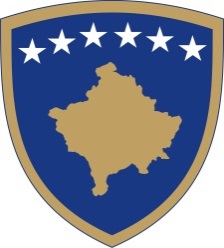 Republika e KosovësRepublika Kosova - Republic of KosovoQeveria - Vlada - Government                             Br. 13/137              Datum: 14. 03. 2017Vlada Republike Kosova je na osnovu  člana  92 stav 4. i člana  93 stav  (4) Ustava Republike Kosovo, na osnovu člana 4 Pravilnika br. 02/2011 o oblastima administrativnih odgovornosti Kancelarije Premijera i ministarstava, izmenjenog i dopunjenog  Pravilnikom br. 07/2011, i člana  19 Pravilnika o radu Vlade Republike Kosova  br. 09/2011, na sednici održanoj 14. marta  2017 godine, je donela:O D L U K UNacrt zakona o platama se povlači iz postupka Skupštine Republike Kosova.  Obavezuje se Generalni sekretar Kancelarije premijera da odluku zajedno sa zahtevom o povlačenju nacrta zakona iz stava 1. ove odluke prosledi Skupštini Republike Kosova.  Odluka stupa na snagu danom potpisivanja.Isa MUSTAFA           _________________                                                                                                                         Premijer Republike Kosovo  Dostavlja se: zamenicima Premijera svim ministarstvima  (ministrima )Generalnom sekretaru KPR-a  		Arhivi Vlade